MODÈLE DE PLANIFICATION DE LA CAPACITÉ ITIL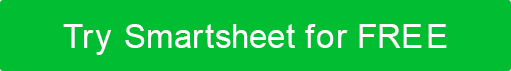 La gestion de la capacité ITIL garantit que la capacité actuelle du service et de l'infrastructure peut soutenir la fourniture de services en fonction des objectifs de niveau de service convenus. En outre, la planification de la capacité peut être utilisée pour calculer les ressources supplémentaires nécessaires pour soutenir la croissance future. Ce modèle fournit les informations les plus couramment utilisées lors de la planification de la capacité future.PLANIFICATION DE LA CAPACITÉLorsque vous analysez les services informatiques fournis à l'entreprise, il est essentiel d'évaluer l'impact des temps d'arrêt. Ce tableau d'analyse d'impact sur l'entreprise peut être utilisé pour bien comprendre la criticité de chaque service et pourquoi.ANALYSE DE L'IMPACT SUR L'ENTREPRISEPLANIFICATION DE LA CAPACITÉANALYSE DE L'IMPACT SUR L'ENTREPRISESERVICEBESOIN DE CAPACITÉ% D'AUGMENTATION OBLIGATOIRE PAR ANNÉECAPACITÉ SEUILPLAN D'INTERVENTIONStockage des e-mails<exigences de capacité>< augmentation estimée><Quelle capacité nécessite un changement ?>< Quel est le plan lorsqu'un seuil est atteint ?>SERVICEIMPACTCOÛT DE L'IMPACTDÉTAILSInternetCritique5 000 $/heureL'ensemble de l'organisation dépend de l'accès à Internet pendant les heures de bureau. Sans accès à Internet, les services de vente, de support, de comptabilité et de recherche seront incapables d'effectuer leur travail, ce qui entraînera un arrêt des activités génératrices de revenus. SERVICEBESOIN DE CAPACITÉ% D'AUGMENTATION OBLIGATOIRE PAR ANNÉECAPACITÉ SEUILPLAN D'INTERVENTIONSERVICEIMPACTCOÛT DE L'IMPACTDÉTAILSDÉMENTITous les articles, modèles ou informations fournis par Smartsheet sur le site Web sont fournis à titre de référence uniquement. Bien que nous nous efforcions de maintenir les informations à jour et correctes, nous ne faisons aucune déclaration ou garantie d'aucune sorte, expresse ou implicite, quant à l'exhaustivité, l'exactitude, la fiabilité, la pertinence ou la disponibilité en ce qui concerne le site Web ou les informations, articles, modèles ou graphiques connexes contenus sur le site Web. Toute confiance que vous accordez à ces informations est donc strictement à vos propres risques.